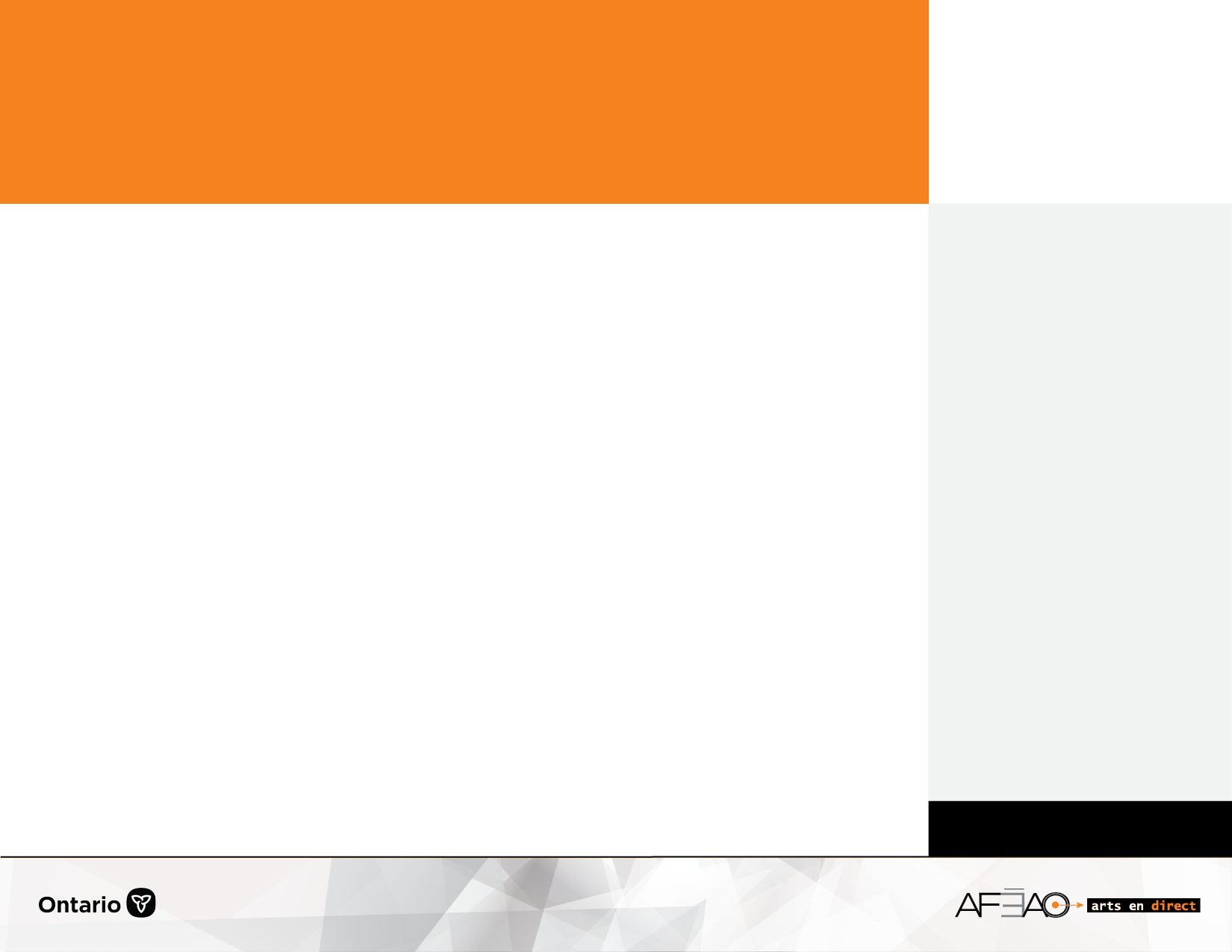 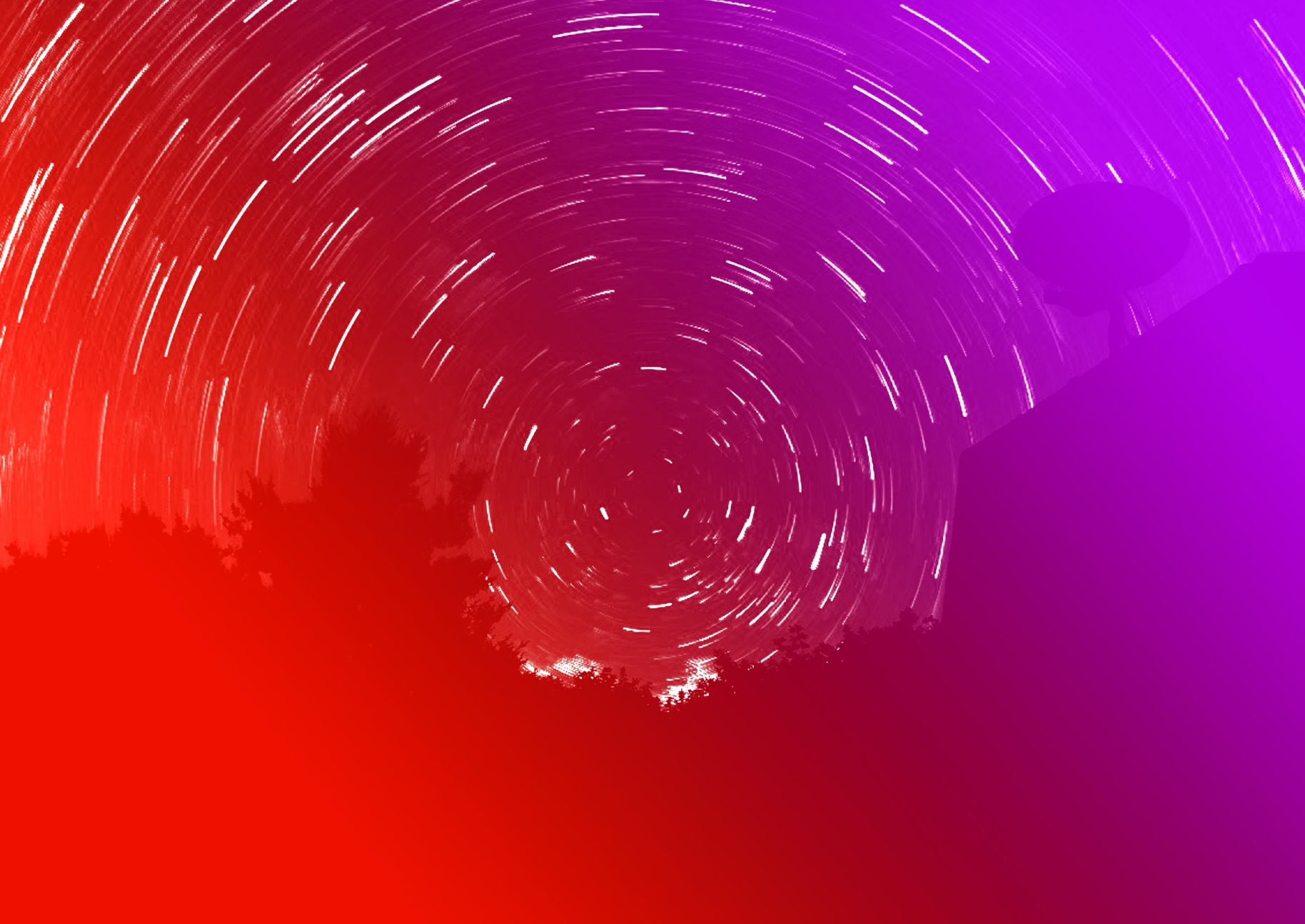 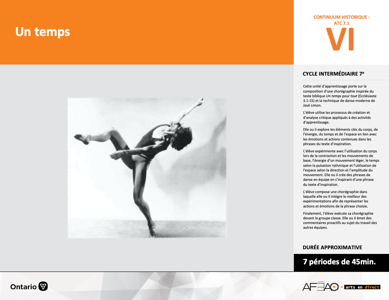 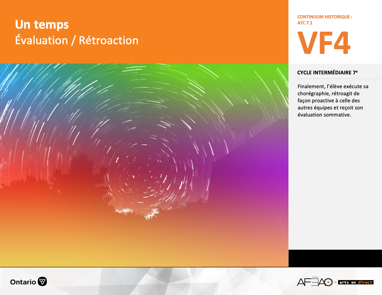 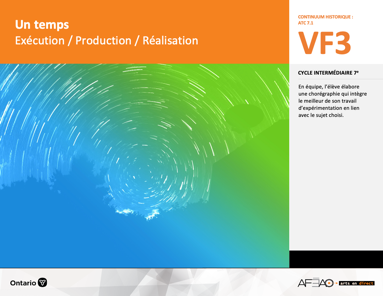 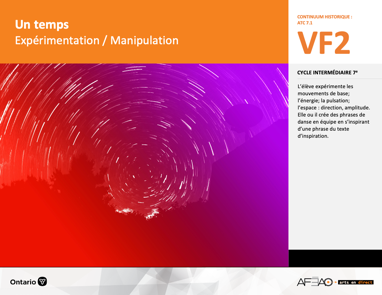 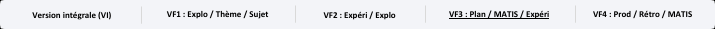 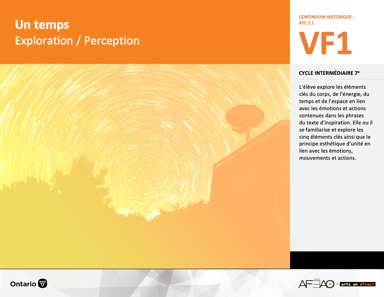 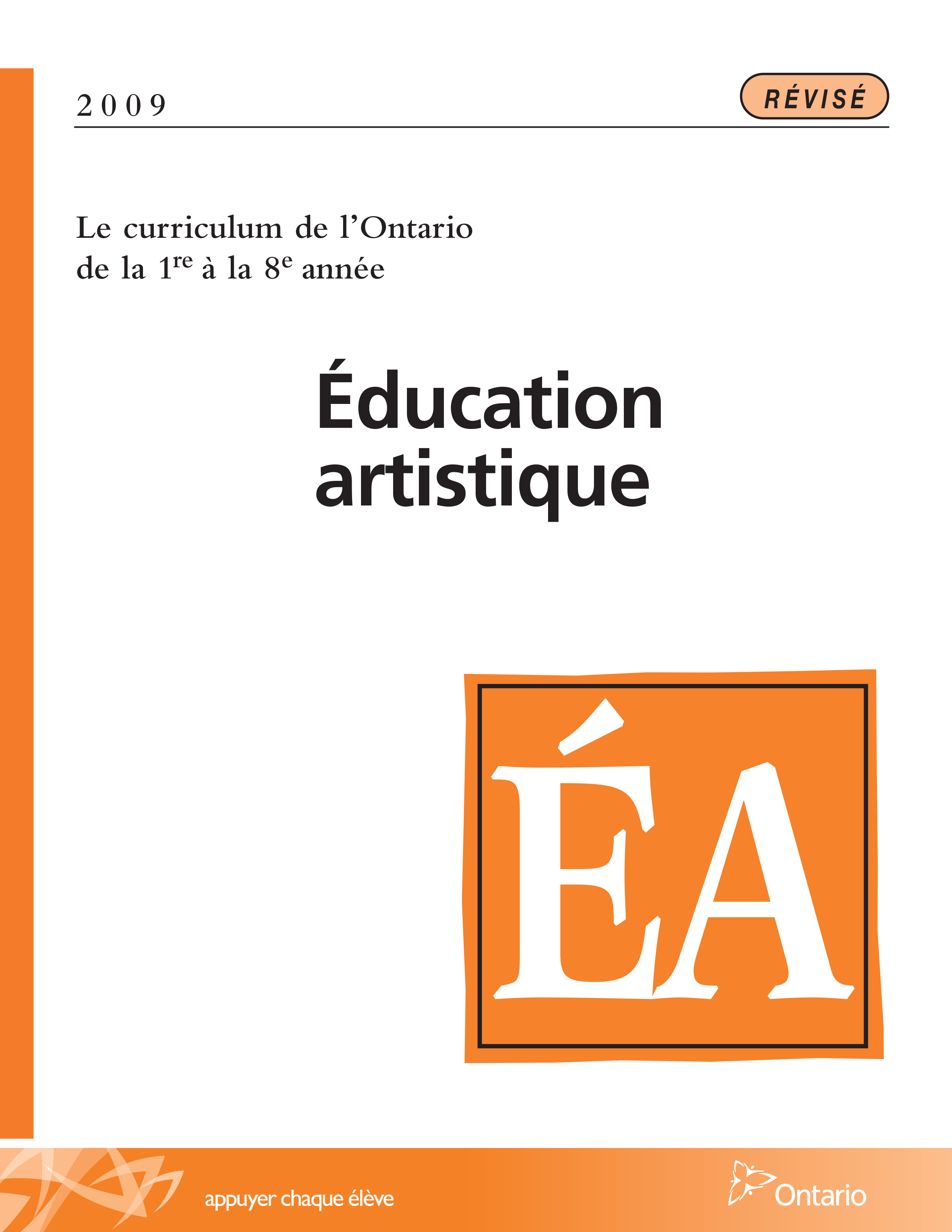 Table des matières Description Liste des attentes et contenusDanse - 7e annéeTableau des fondements théoriques à l’étudeDanse - 7e annéeDéroulementExpérimentation / Manipulation DescriptionCette unité d’apprentissage porte sur la composition d’une chorégraphie inspirée du texte biblique Un temps pour tout (Ecclésiaste 3.1-15) et la technique de danse moderne de José Limon. L’élève utilise les processus de création et d’analyse critique appliqués à des activités d’apprentissage. Elle, il ou iel explore les éléments clés du corps, de l’énergie, du temps et de l’espace en lien avec les émotions et actions contenues dans les phrases du texte d’inspiration. L’élève expérimente avec l’utilisation du corps lors de la contraction et les mouvements de base, l’énergie d’un mouvement léger, le temps selon la pulsation rythmique et l’utilisation de l’espace selon la direction et l’amplitude du mouvement. Elle, il ou iel crée des phrases de danse en équipe en s’inspirant d’une phrase du texte d’inspiration. L’élève compose une chorégraphie dans laquelle elle, il ou iel intègre le meilleur des expérimentations afin de représenter les actions et émotions de la phrase choisie.  Finalement, l’élève exécute sa chorégraphie devant le groupe classe. Elle, il ou iel émet des commentaires proactifs au sujet du travail des autres équipes.Description de chaque étape du déroulement VF (fragmentée) VF2 : Expérimentation / ManipulationL’élève expérimente les mouvements de base; l’énergie; la pulsation; l’espace : direction, amplitude. Elle, il ou iel crée des phrases de danse en équipe en s’inspirant d’une phrase du texte d’inspiration.Liste des attentes et contenus À la fin de la 7e année, l’élève doit pouvoir :DANSEAttente :C1. produire diverses compositions de danse en appliquant les fondements à l’étude et en suivant le processus de création artistique. C2. communiquer son analyse et son appréciation de diverses productions de danse en utilisant les termes justes et le processus d’analyse critique. C3. expliquer la dimension sociale et culturelle de la danse ainsi que les fondements à l’étude dans diverses productions de danse d’hier et d’aujourd’hui, provenant d’ici et d’ailleurs.CONTENUS D’APPRENTISSAGEPour satisfaire aux attentes, l’élève doit pouvoir :Production et expression C1.1 recourir au processus de création artistique pour réaliser diverses compositions de danse. C1.2 créer des compositions de danse moderne à partir d’un thème (p. ex., tiré de sa vie personnelle) en utilisant la forme « thème et variations ». C1.3 interpréter des techniques propres à la danse moderne (p. ex., contractions, fluidité du mouvement du style de José Limon). Analyse et appréciationC2.1 recourir au processus d’analyse critique pour analyser et apprécier diverses productions de danse. C2.2 analyser, à l’aide des fondements à l’étude, plusieurs formes de représentation en danse (p. ex., en danse moderne, dégager les sentiments exprimés à partir de la qualité et de la vitesse des mouvements, de l’action spatiale et des figures). C2.3 exprimer de différentes façons (p. ex., oralement, par écrit) son appréciation, en tant que participante ou participant et spectatrice ou spectateur, de la représentation de danses modernes (p. ex., par ses pairs, par une troupe de danse).Connaissance et compréhensionC3.2 comparer des pas (p. ex., crochets, pas chassés, promenade, pas de vigne) et des formations de base (p. ex., cercle, carré) dans plusieurs danses. Tableau des fondements théoriques à l’étudeDANSE 
FONDEMENTS À L’ÉTUDE 7E ANNÉEDéroulementExpérimentation / ManipulationMatériel, outil, équipement, préparation de l’espace Déplacez les tables et les chaises au besoin.Affichez le tableau des mots clés (voir : UNTEMPS_VI_Lexique).Préparez suffisamment de copies ou rendre accessible la liste de vérification (voir : UNTEMPS_VF2_Annexe1).Enseignante / Enseignant Faites un retour sur l’activité d’exploration avec les élèves.Faites le lien entre les exercices d’exploration du mouvement et le travail de chorégraphie demandé, c’est à dire créer une chorégraphie à partir 
d’une phrase d’inspiration à la manière du style de danse moderne de José Limón.Remettez la liste de vérification (voir : UNTEMPS_VF2_Annexe1)Faites un modelage dirigé, c’est-à-dire en guidant un ou deux élèves volontaires afin de fournir à l’ensemble du groupe un exemple du travail d’expérimentation : sous forme de séquences de mouvements puis de phrases de danse en lien symbolique et émotif avec la phrase choisie.Invitez les élèves à former des équipes (p. ex., duo, trio, quatuor) selon les phrases choisies. Encouragez les élèves à choisir une phrase qui les attire plutôt qu’à baser leur choix selon les membres de l’équipe (voir : UNTEMPS_VF1_Texte).Remettez à chaque équipe une des phrases d’inspiration à partir de laquelle sera basée le travail d’expérimentation chorégraphique.Invitez les élèves à réaliser de courtes chorégraphies en intégrant les positions et mouvements à l’étude (p. ex., 5 positions classique du ballet, arabesque, la contraction) Invitez les élèves à expérimenter avec l’énergie, temps, espace dans l'exécution des enchaînements des positions et mouvements.Élève  Crée une courte chorégraphie avec les membres de ton équipe en t’inspirant des mouvements explorés lors de l’activité d’improvisation. Expérimente avec l’énergie, temps, espace dans l’exécution des enchaînements des positions et mouvements.Utilise la liste de vérification pour te guider dans ta création.Intègre les idées des autres membres de l’équipe à part égale.Note les mouvements utilisés sur une feuille de papier en utilisant un système de notation personnelle afin de te souvenir de la chorégraphie.Répète ta chorégraphie jusqu’au signal d’arrêt de l’enseignante ou l’enseignant.Enseignante / EnseignantInvitez ensuite les élèves à reprendre leur chorégraphie tout continuant d’expérimenter l’énergie, le temps et l’espace dans l’exécution des mouvements locomoteurs et non locomoteurs (voir : UNTEMPS_VI_Lexique).Invitez les élèves à ajouter leurs propres mouvements de bras, de tête ou de jambes aux mouvements déjà existants de la chorégraphie.	Invitez les équipes qui ont terminé leur première version de la chorégraphie d’en travailler une deuxième version en expérimentant davantage. Élève  Expérimente davantage les éléments clés ciblés.Discute avec ton équipe afin de déterminer quelles variations correspondent le mieux à votre phrase d’inspiration.DOCUMENTS D’ACCOMPAGNEMENTUNTEMPS_VI_LexiqueUNTEMPS_VF2_Annexe1UNTEMPS_VF1_Texte